Resultado da tramitação do abaixo-assinado recebido pelo Gabinete da Prefeita em 11/04/2022 sobre a solicitação da transferência ou fim das atividades da Casa de Acolhimento e Passagem no bairro Joapiranga.Senhor Presidente,Senhores Vereadores,A Vereadora Simone Bellini que subscreve requer nos termos regimentais, após aprovação em Plenário, que sejam encaminhados ao Poder Executivo Municipal os seguintes pedidos de informações:Resultado da tramitação do abaixo-assinado recebido pelo Gabinete da Prefeita em 11/04/2022 sobre a solicitação da transferência ou fim das atividades da Casa de Acolhimento e Passagem no bairro Joapiranga.JustificativaEsta vereadora foi procurada por moradores que residem próximo a Casa de Acolhimento e Passagem, situada à Rua Itaipu, 451 – bairro Joapiranga, que vivem constantemente em estado de atenção devido aos moradores em situação de rua que são acolhidos no local.Relataram que foram colhidas assinaturas de moradores e vizinhos que apoiam a mudança da Casa de Acolhimento e Passagem para outro local, cuja primeira página do documento é reproduzida abaixo mostrando que o abaixo- assinado foi recebido no dia 11/04/2022Valinhos, 23 de junho de 2023.AUTORIA: SIMONE BELLINI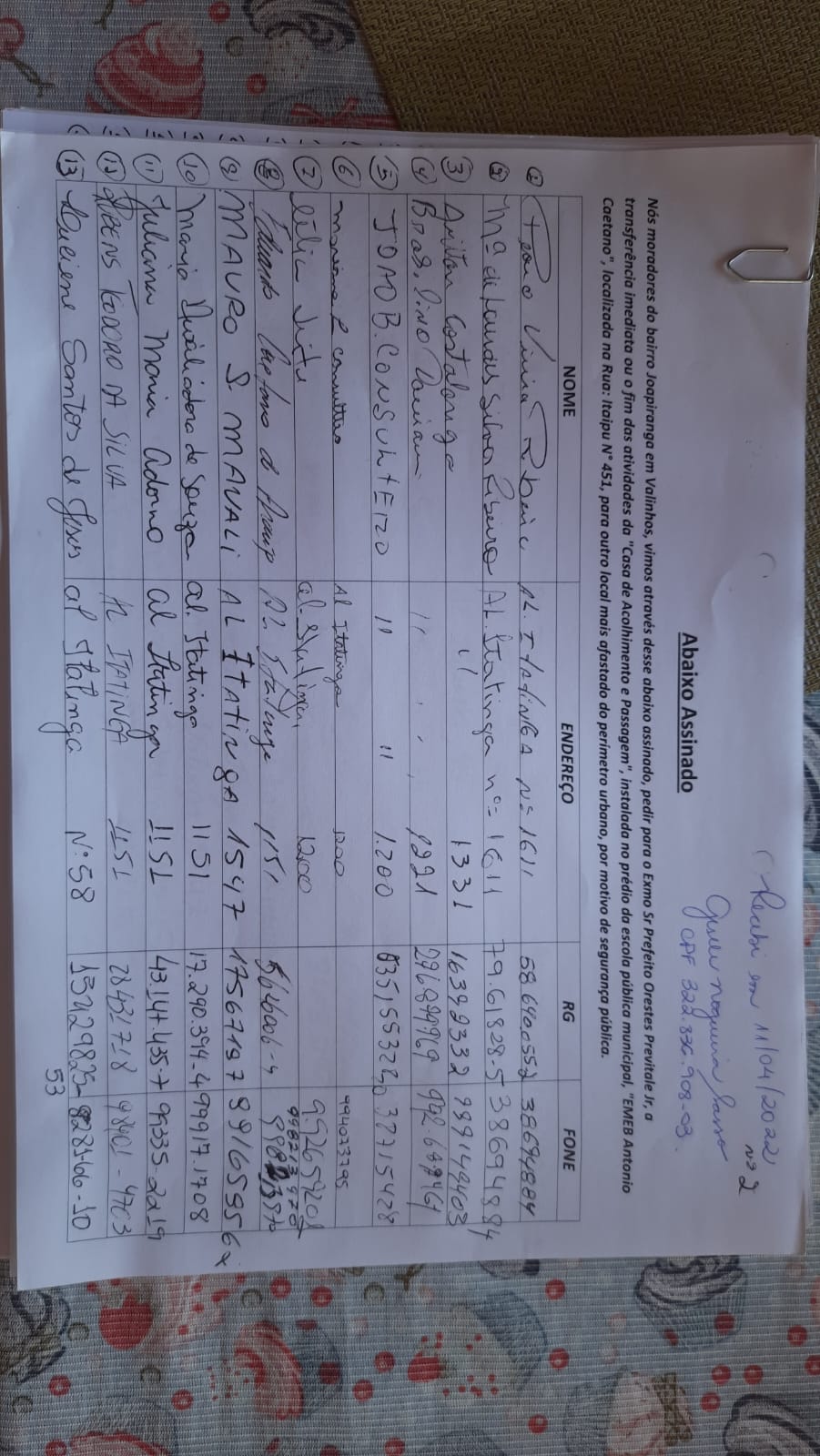 